Programma Young Professionals event 9 december 2021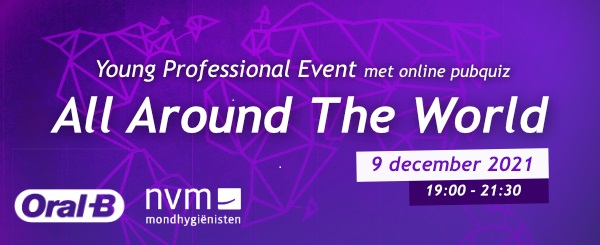 19.00 uur	Inloop (inloggen)19.15 uur	Opening door de Commissie Young professionals19.18 uur:	Celeste Giganti, P&G’s Oral Care Global R&D director for brushing and  Sustainability.19.33 uur	Mogelijkheid voor vragen en introductie 2e spreker19.38 uur:	Edwin Wiersema, tandarts	‘Duurzaamheid in de praktijk’19.53 uur:	Mogelijkheid voor vragen19.58 uur:	Filmpje* Denise Calzolari (Italië) Dental hygienist en oral care ambassador via social media20.00 uur 	Start 1e deel pubquiz**20.27 uur	Filmpje Regina Venema (Verenigde Arabische Emiraten) mondhygiënist20.30 uur	Start 2e deel pubquiz	20.57 uur	Filmpje Ron Knevel (Australië) mondhygiënist, Director of Learning and teaching at La Trobe Rural Health School. Director DHAA 21.00 uur       Start 3e deel pubquiz21.25 uur	Einde pubquiz; Prijsuitreiking. 21.30 uur	Afsluiting door host en commissie YP met een teaser over congres 21 mei 2022 *Er worden drie filmpjes getoond van mondhygiënisten in het buitenland. Zij hebben zelf gefilmd op een locatie die hun dierbaar is met daarbij informatie over de mondzorg in hun land, hun ambitie’s en de boodschap om je dromen na te leven. **De pubquiz bestaat uit drie ronden van 8 vragen waarbij ‘fun’ afgewisseld wordt met inhoudelijke en wetenschappelijke vragen. (50-50). De vragen zijn gemaakt door de drie mondhygiënisten uit het buitenland, de cie YP en Oral-B.